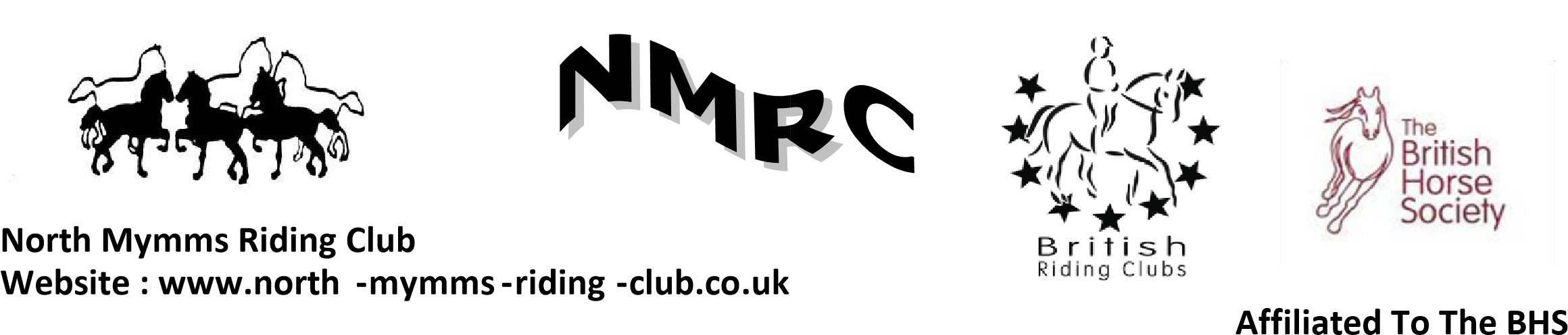 SHOWING SHOWS Including Children’s Fun Classes and Dog show   SUNDAY 12th JUNE, SUNDAY 3rd JULY, SUNDAY 7th August 2022  Woodgreen Farm, Silver Street, Goffs Oak, Waltham Cross, EN7 5JD By Kind Permission of Professor John Taylor Pre entry only Via www.myridinglife.com 9.30AM START Refreshments – Photographer – Ringside Assistance – Vet on Call Rosettes to 6th Place – Separate Overall Ridden and In Hand Champions @ End of the Day,  Sashes to Overall and Reserve Champions  Sponsored by Dalmonds Barns You are strongly advised to have your own Public Liability Insurance & Flu Jabs should be up to date Entries fees per class: 	 	NMRC Members £10.00   	 	 	 	Non-Members £12.00   	 	 	 	Children’s Fun Classes £5.00  	 	 	 	Dog show £5.00  	 	 	 	Entries Close the Friday before each show  	 	 	 	Class fees include Ringside Assistance  	 	 	 	Entries via My riding life only  	 	 	 	Additional Day entries welcome, subject to class space, you have pre entered other classes                             	 	 	 	Have a competitor number. Contact: 	 	 	Alison Ray, Jepps Farm, Mangrove Lane, Hertford, Herts. SG13 8QJ  	 	 	 	Enquires to Alison Ray – 07833 581503 or email dalmondsbarns@btconnect.com – No Calls After 9pm Please!!! This show is affiliated to the International Showing Society and is a qualifier for the The Showing Register 2022, Equifest, ConCours d’Elengance of Great Britain and The Sunshine Tour BUT OPEN TO ALL REGARDLESS OF REGISTRATION OR AFFILIATION If you are interested in qualification, you must register as a showing member with the relevant organisation. 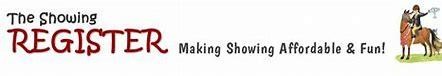 This show is a qualifier for the TSR Showing Finals. All In Hand & Ridden classes are qualifiers. You Do Not have to be a TSR member to qualify or enter a final. The Rider/Handler qualifies and can enter any horse/pony in any number of Finals! The 4 highest placed handlers/riders will qualify in each class. Competitors MUST have their qualification flyer signed by judge/steward/secretary, flyers are available FREE from the TSR website. Full details at https://www.theshowingregister.co.uk/ 2022 Championships  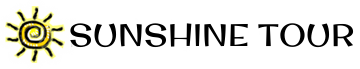 Sunshine Tour Championships held at The All England Jumping Course, Hickstead, from Thursday 15th – Sunday 18th September 2022 The Championships features: Showing for lead rein, first ridden, in-hand, ridden, working hunter, veterans, plus many more. To qualify: 1st to 4th showing. Further information available at www.sunshinetour.co.uk or follow us on Facebook – Sunshine tour UK Rules and restrictions apply, please check the website for Terms & Conditions. Entries close 31st July 2022 Concours d'Elegance Society of GB National Show & Championships - Sunday 5th September 2022 Sunday 5th September 2022  Arena UK, Grantham, Lincolnshire  EQUIFEST QUALIFIERS WILL RUN AT ONLY JUNE AND JULY SHOWS The two highest placed exhibits not already qualified will qualify for the relevant Equifest Championship class to be held at the East of England Showground on the 18th – 20th August 2022. If you are interested in qualification, you must register as a showing member with the relevant organisation. RULES OF THE SHOW No horse or pony under the age of 4 may be ridden on the showground. Do not empty trailer or horsebox muck onto the premises.  Do not leave litter use the bins provided or take it home. Do not leave vehicles unlocked and keep valuables out of sight. The organisers accept no liability for loss or damage to personnel, equines, vehicles or goods. Competitors must wear correct riding clothes and hard hats, correctly fastened and to the correct standard (PAS015/VG01.040), must have BS kite mark and three point fastening to be worn at all times whilst mounted. No jeans. No whip/stick to exceed 30”’ Riders/handlers of stallions or colts to be 14 years and over on 1st January 2022.  Anyone believed to be behaving in an inappropriate manner will be asked to leave the showground. The judges/organisers decision is final. NMRC Standing Rules to apply. We strongly advise personal insurance cover. Dogs must be always on a lead and under strict control whilst on the showground.  Anyone found in breach of this will be asked to leave the showground immediately. BRC rules specify that  o stallions must be lead from a bit with reins or a lead rope on minimum length of 2.5 metres,  o a stallion disc must display each side of the bridle o No person must bring a stallion to a competition without ensuring at all times that competitors, ponies/horses and members of the public at not put at risk You are strongly advised to have your own Public Liability Insurance (Liability Insurance can be gained by membership of British Riding Clubs, British Horse Society or the Pony Club) Hertford Horse Bit’s Ring  					To Commence at 10.00				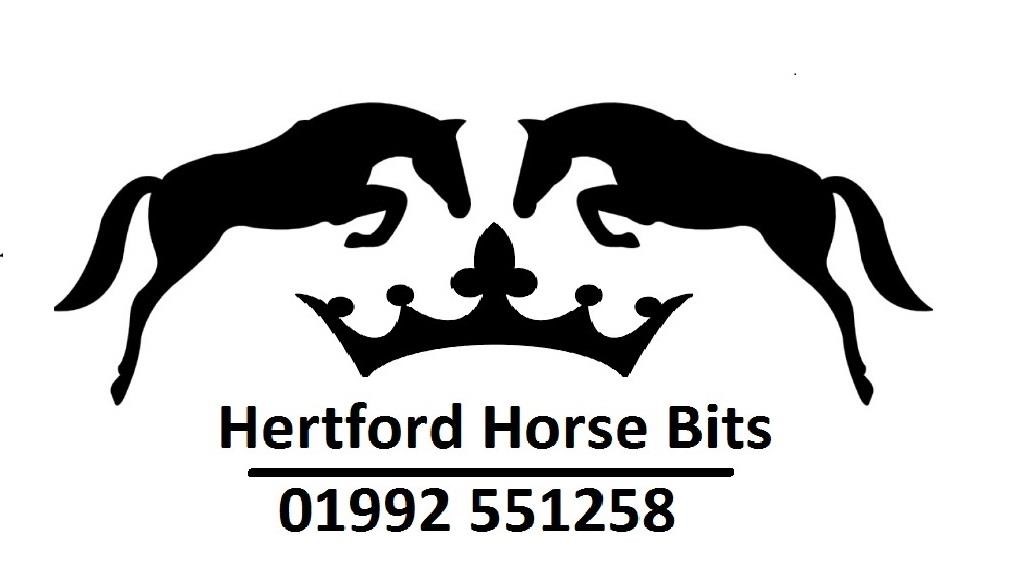 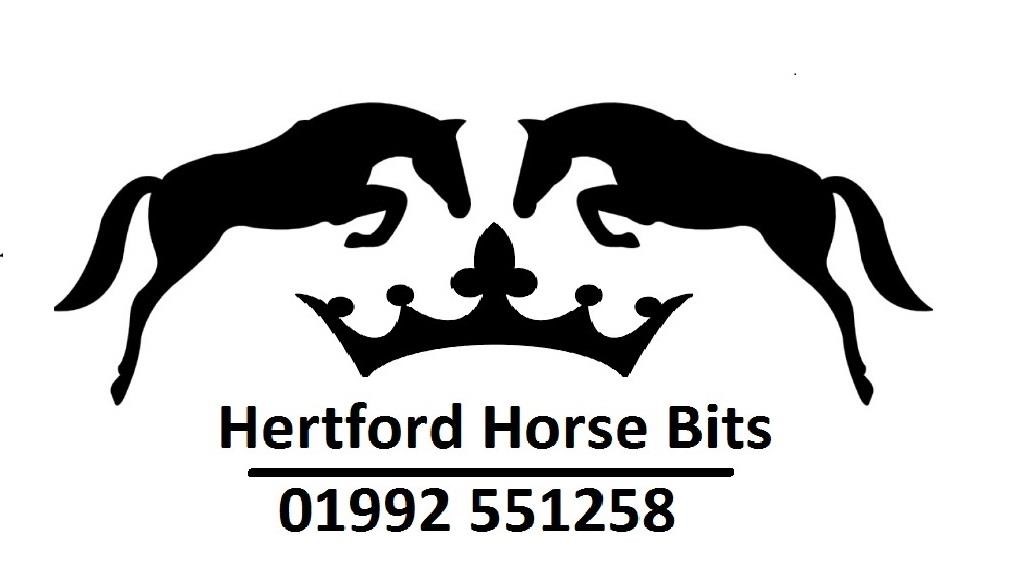  CLASS 1 – TINY TOTS LEAD REIN Open to mares or geldings 4 years and over. Children 5 years and under. kindly sponsored by Jo Dyne CLASS 2 –EQUIFEST SHOW PONY, SHOW HUNTER PONY & MOUNTAIN & MOORLAND LEAD REIN Leading Rein Pony, mare or gelding, 4 years old & over not exceeding 128cms. Riders not to have attained their 8th birthday before 1st January in the current year. To be led by an attendant and shown in a snaffle bridle. Lead rein to be attached to the noseband only Show Hunter Pony Lead Rein, mare or gelding, 4 years old and over, not exceeding 128cms. Rider not to have attained their 9th birthday before 1st January in the current year. Open to Mountain & Moorland ponies, registered with their respective Pure-Bred Societies of Dartmoor, Exmoor, New Forest, Shetland and Welsh A or B. Mare or gelding, 4 years old and over, not exceeding 128cms. Riders not to have attained their 9th birthday before 1st January in the current year. To be led by an attendant and shown in a Snaffle Bridle, the lead rein to be attached to the noseband only. Sunshine Tour Qualifier 	Equifest Qualifier 	 	 CLASS 3 –SHOW PONY FIRST RIDDEN & MOUNTAIN & MOORLAND FIRST RIDDEN First Ridden Pony, mare or gelding, 4 years old and over, not exceeding 128cm. Riders not to have attained their 10th birthday before 1st January in the current year. To be shown in any suitable bridle. Open to Mountain & Moorland ponies, registered with their respective Pure-Bred Societies of Dartmoor, Exmoor, New Forest, Shetland and Welsh A or B. Mare or gelding, 4 years old & over, not exceeding 128cms. Riders not to have attained their 12th birthday before 1st of January in the current year. To be shown in any suitable bridle. Sunshine Tour Qualifier 	Equifest Qualifier 	 	 	 	kindly sponsored by Lisa Street CLASS 4 – TOTALLY NOVICE RIDDEN CLASS For horse/pony & rider combinations, any age who have not been place 1st, 2nd or 3rd in any ridden class before 1st January 2022. THIS IS FOR NOVICE COMPETITORS NEW TO SHOWING. No cantering as a group. Sunshine Tour Qualifier 	 	 	 	 	 	 	kindly sponsored by Dalmonds BarnsCLASS 5 – RIDING CLUB PONY / PONY CLUB PONY Ponies 152cms and under that make good all rounders for Riding Club activities. May be asked to jump a small fence. Riders not to have reached their 25th birthday on 1.1.18. Older riders can enter but will not qualify. Suitable bridle. Sunshine Tour Qualifier 	 	 	 	 	 	kindly sponsored by The Greatorex Family CLASS 6 - EQUIFEST OPEN RIDDEN MOUNTAIN & MOORLAND (SMALL BREEDS) 	 Open to Mountain & Moorland ponies unregistered or registered with their respective Pure Bred Societies of Dartmoor, Exmoor, New Forest, Shetland, Welsh A and B. Stallion, mare or gelding, 4 years old and over. Riders any age. This class may be divided as appropriate. Sunshine Tour Qualifier 	Equifest qualifier CLASS 7 – RIDING PONY Open to any riding pony up to 148cms and children under sixteen before 1st January in the current year. Sunshine Tour Qualifier CLASS 8 – FAMILY HORSE/PONY  Best horse or Pony for the whole family to share. To include a small optional jump 2 riders with an age gap of 10years.   	 	 	 	 	 	kindly sponsored by The Gascoin Family, Trailer training with Mike END OF DAY RING CHAMPIONSHIP FOR ALL 1ST & 2ND PLACES CLASSES 1 – 8 SUPREME CHAMPIONSHIP FOR ALL RING CHAMPIONS AND RESERVES CHILDREN’S FUN CLASSES 	 	 	 	Not to Start Before 12.30 Kindly sponsored Pateman Taxis Ltd UPTO 16 YEARS OLD IN-HAND OR RIDDEN CLASS 9– BEST CHILD HANDLER Sunshine Tour and Royal London Qualifier CLASS 10 - PRETTIEST MARE Sunshine Tour Qualifier CLASS 11 - HANDSOMEST GELDING Sunshine Tour Qualifier CLASS 12 - CUTEST COMBINATION CLASS 13 - PONY WITH THE LONGEST TAIL CLASS 14 - THE PONY THE JUDGE WOULD LIKE TO TAKE HOME CLASS 15 – FANCY DRESS END OF RING CHAMPIONSHIP FOR ALL 1ST & 2ND PLACES CLASSES 9 - 15 CLASS 16 -HANDY PONY RING 2022  	 	 	To Commence at 10.00  	 	 	 	 	 	 	 	 	Running to Approx. 12.30 Turn up at the ring when you are free the class will run throughout the show £5.00 per Horse/Rider. Payable in Secretary’s box Lead Rein, Juniors up to age 16, Seniors 16 and over.  Rosettes to all entrants. A course of 8 obstacles which show off your skills mounted and unmounted. Part of the course will be timed  Class will also be judged on turnout of horse and rider Score sheets will be available at the end of the show. AGRI SUPPLY RING To Commence at 09.30 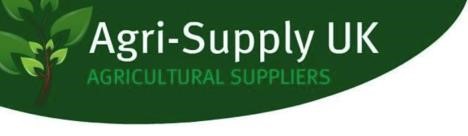 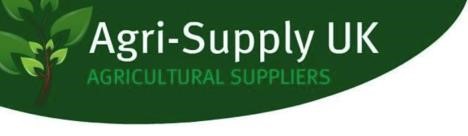 CLASS 17 - RIDDEN TACK AND TURNOUT PLEASE NOTE THIS CLASS WILL START AT 09.30 PROMPT Open to horses and ponies of any size, ridden by a rider of suitable size Sunshine Tour Qualifier 	 CLASS 18 – EQUIFEST OPEN RIDDEN HUNTERS & EQUIFEST OPEN SMALL HUNTERS  Open Ridden Hunter, mare or gelding, 4 years old & over, exceeding 153cms. Riders any age. 6 Classes may be divided as follows:  Lightweight Hunter, mare or gelding, 4 years old and over, capable of carrying up to 12.7 stone. Middleweight Hunter, mare or gelding, 4 years old and over, capable of carrying 12.7 stone but not 14 stone.  Heavyweight Hunter, mare or gelding, 4 years old and over capable of carrying over 14 stone. Open Small Hunter, mare or gelding, 4 years old & over, exceeding 148cms but not exceeding 158cms. Riders any age. Sunshine Tour Qualifier 	Equifest Qualifier 	 	 	 kindly sponsored by Beaumont Manor Stables CLASS 19 – EQUIFEST OPEN RIDDEN COBS & EQUIFEST OPEN MAXI COBS Open Ridden Cob, mare or gelding, 4 years old & over, exceeding 148cms but not exceeding 155cms. To be shown hogged and trimmed. Riders any age. Classes may be divided as follows: • Open Lightweight Ridden Cob, mare or gelding, exceeding 148cms but not exceeding 155cms. To be shown hogged and trimmed. Riders any age. • Open Heavyweight Ridden Cob, mare or gelding, exceeding 148cms but not exceeding 155cms. To be shown hogged and trimmed. Riders any age.  Open Maxi Cobs, mare or gelding 4 years old and over, exceeding 155cms – to be judged as Cobs. To be shown hogged and trimmed. Riders any age. Sunshine Tour Qualifier  	Equifest Qualifier  	 	 	          kindly sponsored by Equus with Millie CLASS 20 – RIDING CLUB HORSE For horses exceeding 153cms that make good all rounders for Riding Club activities. Horses may be asked to jump a small fence.  CLASS 21 – EQUIFEST OPEN RIDDEN MOUNTAIN & MOORLAND (LARGE BREEDS) Open to Mountain & Moorland ponies unregistered or registered with their respective Pure Bred Societies of Connemara, Dales, Fell, Highland, Welsh C and D. Stallion, mare or gelding, 4 years old and over. Riders any age. This class may be divided as appropriate. Sunshine Tour Qualifier 	Equifest qualifier 	In memory of Mr Darcy kindly sponsored by Terrie lord  CLASS 22 –  EQUIFEST RIDDEN PIEBALD / SKEWBALD  Open ridden Piebald / Skewbald stallion, mare or gelding, 4 years old & over. Riders any age. The first three places will also qualify for the BSPA Championship subject to their show rules & conditions. Classes may be divided according to entries. Sunshine Tour Qualifier 	Equifest Qualifier 	 	     In memory of Pablo kindly sponsored by Horseshoe Meadow Livery CLASS 23 – RIDDEN RARE/ WORLD BREEDS Open to Rare and World breeds horses and ponies unregistered or registered with their respective Pure Bred Societies of  Dales, Fell, Highland, Hackney, Dartmoor, Exmoor, Newforest, Shire, Clydesdale, Percheron, Suffolk punch, Cleverland Bay, Friesian. Stallion, mare or gelding, 4 years old and over. Riders any age. This class may be divided as appropriate.  	 	 	 	 	 	 	 	 	 	 kindly sponsored by Dalmonds Barns CLASS 24 – RIDDEN ODD COLOURED OPEN TO Duns, Palominos, Roans, Appaloosas, Creams, Paints & Spots. Any age or size AGRI SUPPLY RING cont. CLASS 25- EQUIFEST OPEN RIDDEN HACKS & EQUIFEST OPEN RIDING HORSES Open Show Hacks, mare or gelding, 4 years old and over, exceeding 148cms but not exceeding 160cms. Riders any age. Classes may be divided as follows:  • Small Hacks – mare or gelding, 4 years old and over, exceeding 148cms but not exceeding 154cms. Riders any age.  • Large Hacks – mare or gelding, 4 years old and over, exceeding 154cms but not exceeding 160cms. Riders any age. Open Riding Horse, mare or gelding, 4 years old and over, any height. Riders any age. Classes may be divided as follows: • Small Riding Horses - mare or gelding, 4 years old and over, exceeding 148cms but not exceeding 158cms. Riders any age. • Large Riding Horses - mare or gelding, 4 years old and over, exceeding 158cms. Riders any age. Equifest Qualifier 	 	 	 	 	 	 	  CLASS 26 – EQUIFEST OPEN RIDDEN PART BREDS  Stallion, mare or gelding, 4 years old and over. Exhibits in this section must be registered in the Part Bred section of their respective Breed Society. Registration numbers must be stated on the entry form. Horses and ponies will not be ridden at the final. Riders any age. Classes may be divided as appropriate.  CLASS 27 – RIDDEN VETERAN Open to horses 14.2 & over and ponies up to 14.2. Horses/Ponies age 15 years and over  										kindly sponsored by Wealth IdeasCLASS 28 – RETRAINED RACEHORSES Rehabilitated Racehorses open to mare & geldings over 4 years old. Horses 15hh & over. Must have raced, and be able to show a race record, at least once. Horses must be registered with Weatherby’s General Stud Book or oversea equivalent and will be expected to do a free style show at the qualifier. END OF DAY RING CHAMPIONSHIP FOR ALL 1ST & 2ND PLACES CLASSES 17 – 28 SUPREME CHAMPIONSHIP FOR ALL RING CHAMPIONS AND RESERVES 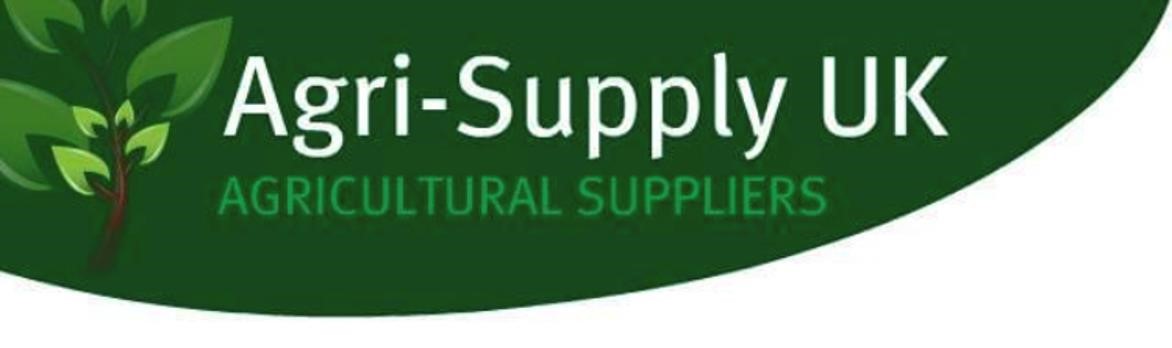 www.agri-supply.co.uk We stock Hunter Wellies ,Wheelbarrows, Jump Poles & lots more.Please phone02032873555Eagle Business Transitions LTD Ring 	To Commence at 09.30 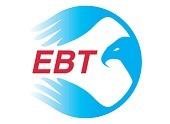 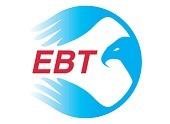 CLASS 29 – BEST TURNED OUT (IN HAND) Open to all horses and ponies.  Sunshine Tour Qualifier 	 	 	 	 	kindly sponsored by Corinne and Tony Johnson CLASS 30 - RARE/ WORLD BREEDS (IN HAND) Open to Rare and World breeds horses and ponies unregistered or registered with their respective Pure Bred Societies of Dales, Fell, Highland, Hackney, Dartmoor, Exmoor, Newforest, Shire, Clydesdale, Percheron, Suffolk punch, Cleverland Bay, Friesian. Stallion, mare, colt, filly or gelding, any age. This class may be divided as appropriate. CLASS 31 – YOUNGSTOCK (IN HAND) 1, 2 & 3 year olds of any size.  	 	 	 	 	 	 CLASS 32 – VETERAN (IN HAND) For horses or ponies aged 15 years plus. Horses 14. 2 & over, ponies up to 14 .2 h  CLASS 33 – EQUIFEST OPEN MOUNTAIN & MOORLAND SMALL BREEDS (IN HAND) Open to In Hand Mountain & Moorland ponies registered with their respective Pure-Bred Societies of Dartmoor, Exmoor, Fell, Highland, New Forest, Shetland, Welsh A, B. Stallion, mare, colt, filly or gelding, any age. This class may be divided as appropriate. Sunshine Tour Qualifier 	Equifest qualifier 	 	 	 	kindly sponsored by Bella’s Florist END OF MORNING RING CHAMPIONSHIP FOR ALL 1ST & 2ND PLACES CLASSES 29 - 33 SUPREME INHAND CHAMPIONSHIPS FOR CHAMPION AND RESERVE TO FOLLOW END OF AFTERNOON CHAMPIONSHIP CLASS 34 – EQUIFEST IN HAND PIEBALD / SKEWBALD  Open in Hand Piebald / Skewbald stallion, mare, colt, filly or gelding, any age. The first three places will also qualify for the BSPA Championships subject to their show rules & conditions Classes may be divided according to entries. Sunshine Tour Qualifier  Equifest Qualifier     In memory of Pablo kindly sponsored by Dean Hazell Building and Maintenance CLASS 35 – ODD COLOURS (IN HAND) Open to Palominos, Duns, Appaloosas, Roans, Spots, Paints and Creams. Any age or size.  Sunshine Tour Qualifier            CLASS 36 - EQUIFEST OPEN MOUNTAIN & MOORLAND LARGE BREEDS (IN HAND) Open to In Hand Mountain & Moorland ponies registered with their respective Pure-Breed Societies of Connemara, Dales, Fell, Highland, Welsh C and D. Stallion, mare, colt, filly or gelding, any age. This class may be divided as appropriate. Sunshine Tour Qualifier 	Equifest qualifier 	 CLASS 37 – BEST CONDITIONED (IN HAND) Open to all horses and ponies.  This class maybe divided to stable kept and grass kept. Sunshine Tour Qualifier CLASS 38 – DRIVING TYPE (IN HAND) Horse or pony of a driving type.  END OF AFTERNOON RING CHAMPIONSHIP FOR ALL 1ST & 2ND PLACES CLASSES 34– 38 SUPREME CHAMPIONSHIP FOR CHAMPIONS AND RESERVES INHANDJUMPING JACK FLASH Memorial Ring  	 	To Commence at 09.30 Kindly sponsored in his memory by Maxine Taylor CLEAR ROUND will run in between the classes - £5 payable at the secretary  CLASS 39– BEGINNERS WORKING HUNTER  Open to any horse/rider combination who have NEVER won a working hunter class, fences not exceeding 2ft. Sunshine Tour Qualifier 	 	 	 	 	 	            CLASS 40 – MOUNTAIN AND MOORLAND WORKING HUNTER HORSE/PONY   fences not to exceed 2ft 6ins.  Sunshine Tour Qualifier CLASS 41 – WORKING HUNTER PONY  Open to ponies not exceeding 148cms, fence heights will be adjusted based on height of ponies, fences not to exceed 2ft 6ins. Sunshine Tour Qualifier 	 	 	 	 	 	 	kindly sponsored by Danielle Corbally CLASS 42 – WORKING HUNTER HORSE  Open to horses exceeding 148cms, fences not to exceed 2ft 9ins. Sunshine Tour Qualifier 	 	 	 	 	           END OF DAY RING CHAMPIONSHIP FOR ALL 1ST & 2ND PLACES CLASSES 39 - 42 SUPREME CHAMPIONSHIP FOR ALL RING CHAMPIONS AND RESERVES Class 43 - Concours D’Elegance Traditional -  First, second and third placed horses/ponies not already qualified in eligible classes will qualify for the Champion of Britain Title classes to be held at Arena UK, Grantham on Sunday 4th September 2022.  If a horse/pony has already qualified, cards may be handed down to 6th place at judge’s discretion. Each qualified horse/pony will receive a qualification card in the ring which will enable the owner to enter the Championship Show, provided the owner and rider/handler are, or become registered with the Concours d’Elegance Society within 21 days of the qualifying show. No horse registration is required. For up to date information telephone the secretary on 07960 107 111 or see www.eqconcoursgb.com 	 Top hats welcome at YOUR OWN RISK. Competitors must be over 18, sign a disclaimer and carry ticket linked to disclaimer whilst mounted this must be presented at ringside before entering the class.  Class 44- Concours D’Elegance Inhand -  Class details as above see Class 42 Class 45 - Concours D’Elegance Costume -  Class details as above see Class 42 Top hats welcome at YOUR OWN RISK. Competitors must be over 18, sign a disclaimer and carry ticket linked to disclaimer whilst mounted this must be presented at ringside before entering the class.  END OF DAY RING CHAMPIONSHIP FOR ALL 1ST & 2ND PLACES CLASSES 43- 45 SUPREME CHAMPIONSHIP FOR ALL RING CHAMPIONS AND RESERVES DOG RING 	 	 	 	 	 	 	 	To Commence at 12.00 From these classes we will be giving a donation to the PDSA Dogs must be always on a lead and under strict control whilst on the showground.  Anyone found in breach of this will be asked to leave the showground immediately. CLASS 46 – BEST CHILD DOG HANDLER CLASS 47 – PRETTIEST BITCH CLASS 48 – HANDSOMEST DOG CLASS 49 – CUTEST COMBINATION CLASS 50 – DOG WITH THE WAGGIEST TAIL CLASS 51 - BEST BEHAVED PUP UNDER 1 YEAR  CLASS 52 - BEST VETERAN OVER 8 YEARS NORTH MYMMS RIDING CLUB WOULD LIKE TO THANK ALL THE KIND SPONSORSHIP FOR THE 2022 SHOWING LEAGUE.  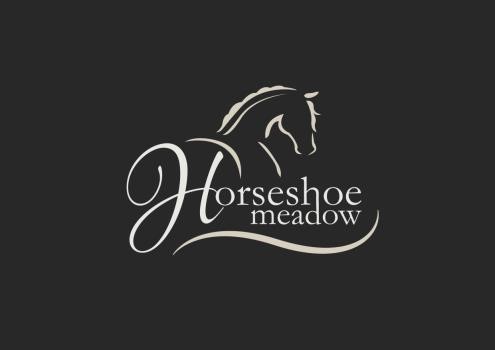 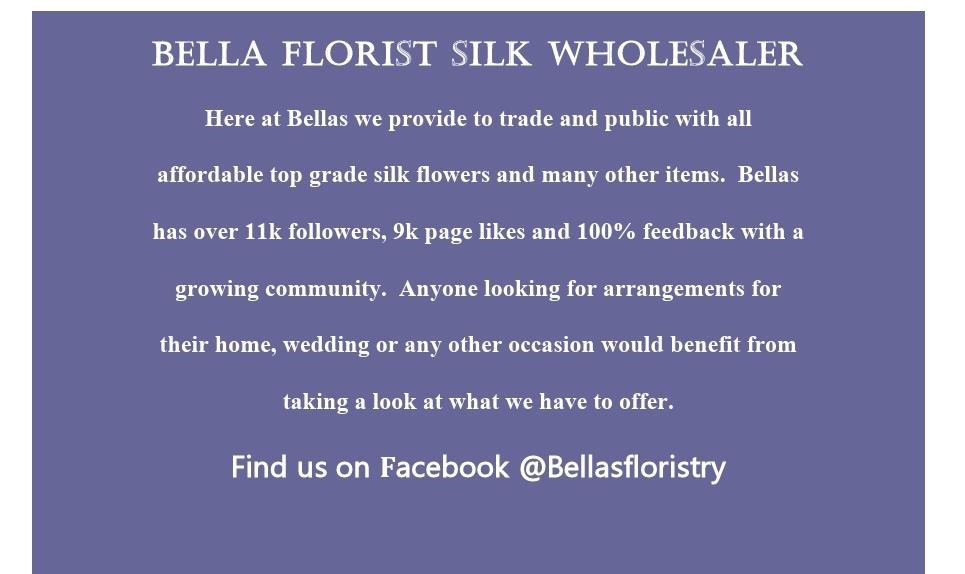 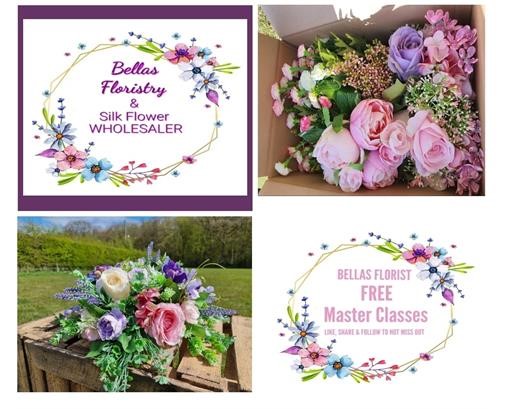 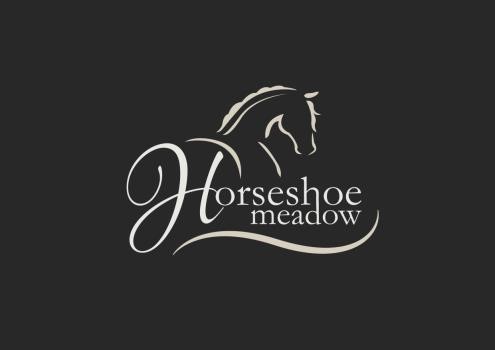 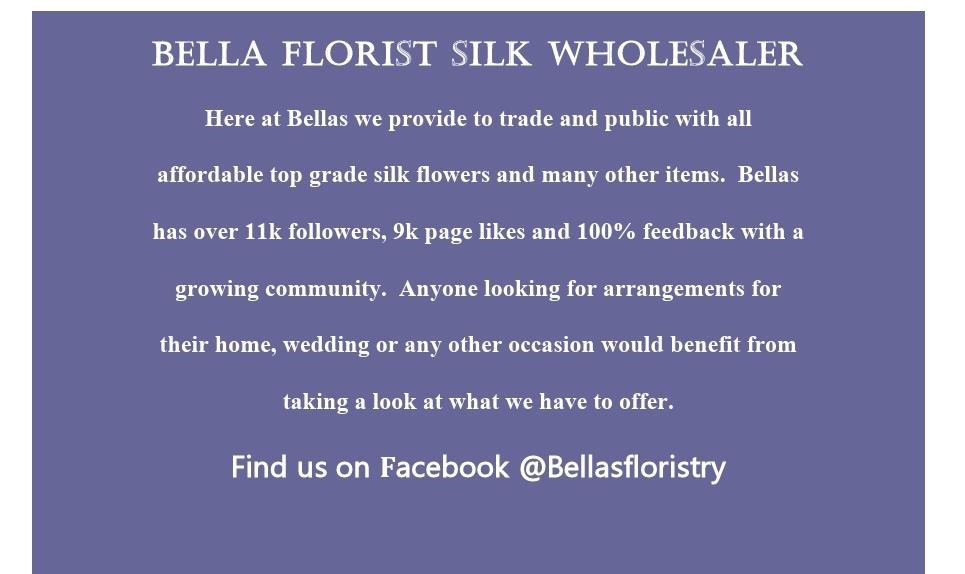 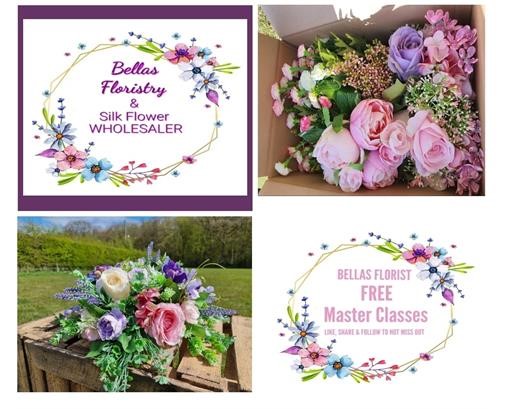 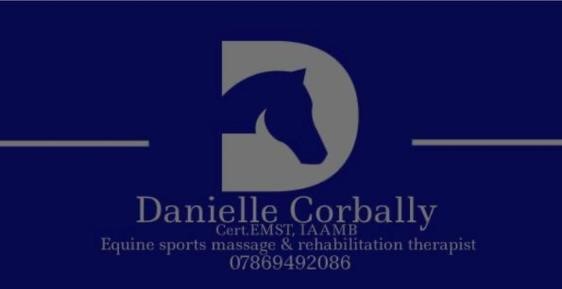 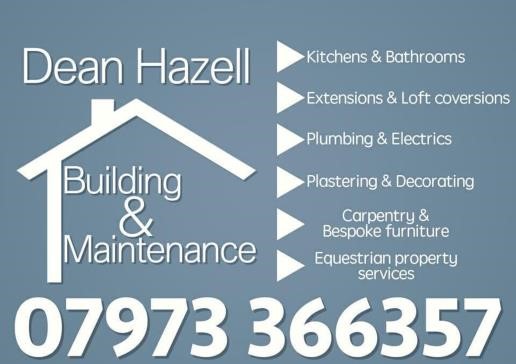 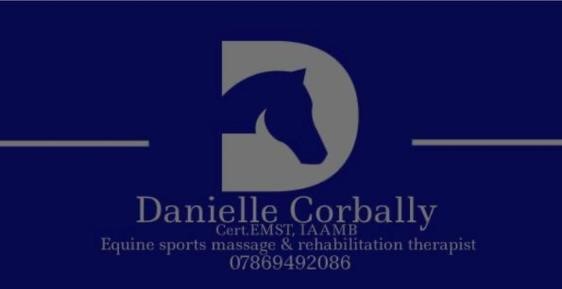 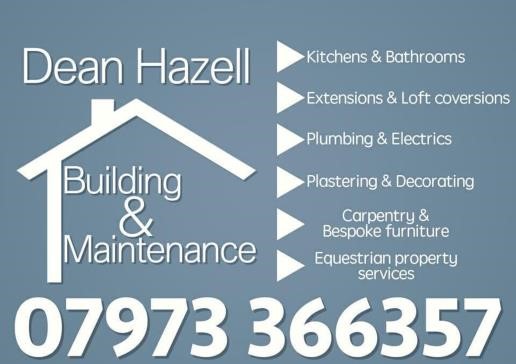 www.agri-supply.co.uk We stock Hunter Wellies ,Wheelbarrows, Jump Poles & lots more.                                              Please phone02032873555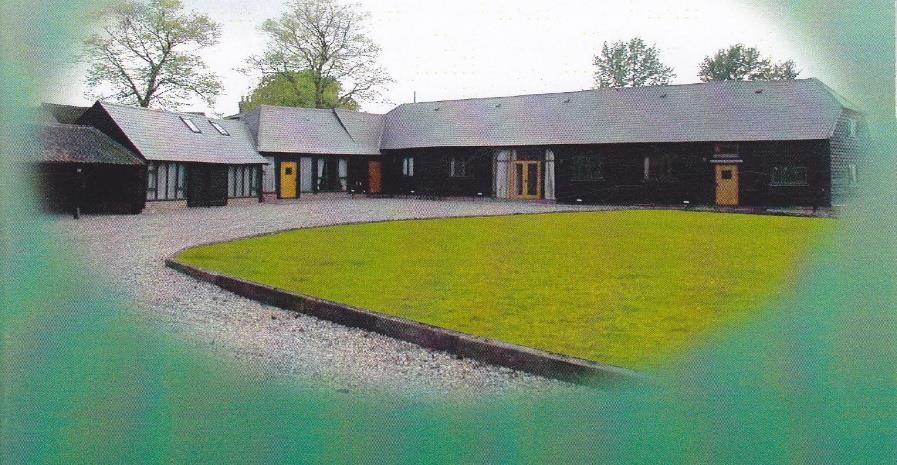 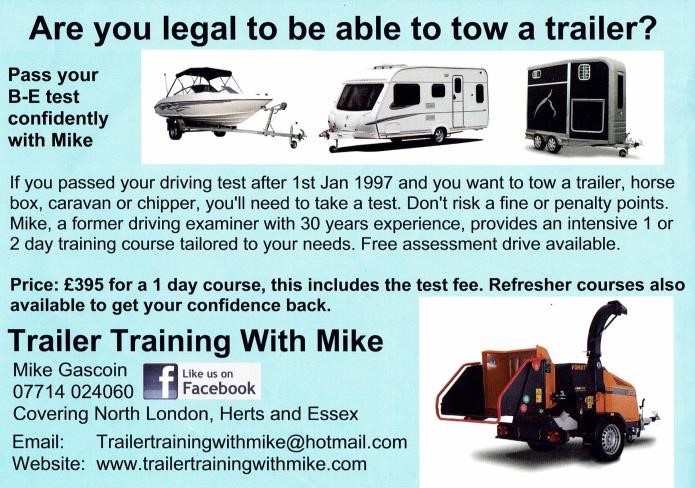 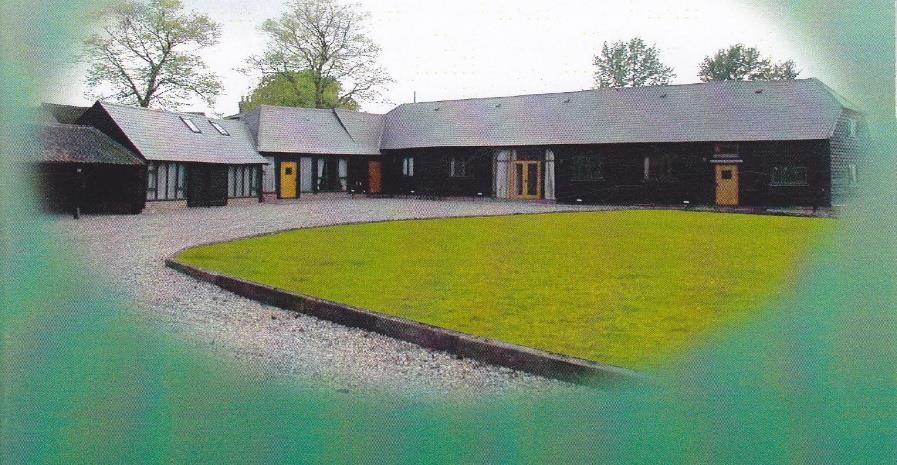 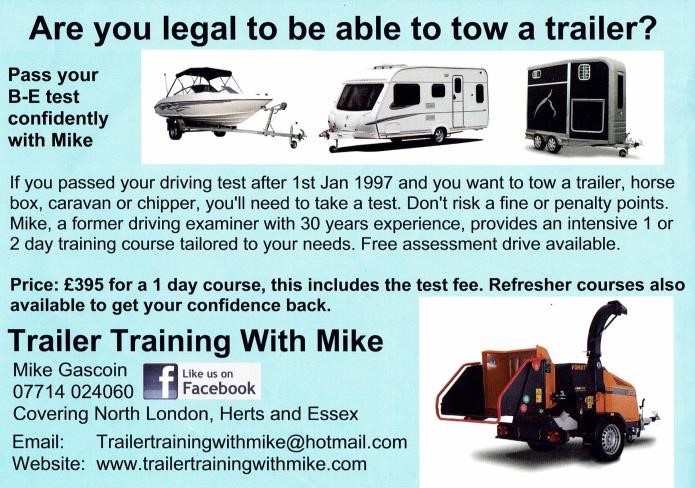 OUR RING SPONSORS for 2022 DALMONDS BARNS- OVERALL SUPREMES MAXINE TAYLOR – JUMPING JACK FLASH MEMORIAL RING HERTFORD HORSE BITS RING AGRI-SUPPLY RING EAGLE BUSINESS TRANISITIONS LTD RING PATEMAN TAXIS LTD RING CLASS SPONSORS FOR 2022 JO DYNE LISA STREET DALMONDS BARNS THE GREATOREX FAMILY THE GASCOIN FAMILY- TRAILER TRAINING WITH MIKE PATEMAN TAXIS LTD BEAUMONT MANOR STABLESWEALTH IDEASEQUUS WITH MILLIE TERRIE LORD – MR DARCY MEMORIAL HORSESHOE MEADOW LIVERY – IN MEMORY OF PABLO CORINNE AND TONY JOHNSON BELLA’S FLORIST DEAN HAZELL BUILDING AND MAINTENCE – IN MEMORY OF PABLO DANIELLE CORBALLY- EQUINE SPORTS MASSAGE AND REHABILITATION THERAPIST To discuss future sponsorship opportunities for next year’s showing league please speak to the show secretary or Linda Pateman. Info@dalmondsbarns.co.uk Info@dalmondsbarns.co.uk 